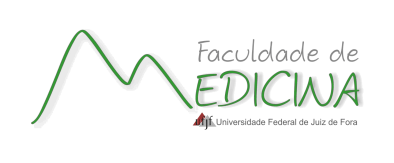 FACULDADE DE MEDICINA – UNIVERSIDADE FEDERAL DE JUIZ DE FORAAv. Eugênio do Nascimento s/nº Bairro: Dom Bosco – Juiz de Fora - CEP: 36038-330TEL (32) 2102-3841 FAX (32)2102-3840e-mail: secretaria.medicina@ufjf.edu.br - coord.medicina@ufjf.edu.brPROGRAMA DE DISCIPLINAPROGRAMA DE DISCIPLINADISCIPLINA: NUTROLOGIA PEDIÁTRICADISCIPLINA: NUTROLOGIA PEDIÁTRICADEPARTAMENTO: MATERNO-INFANTILCÓDIGO: MAI 019CARGA HORÁRIA: 60 horasCARGA HORÁRIA: 60 horasPRÉ-REQUISITOS: não háPRÉ-REQUISITOS: não háEMENTA Alimentação infantil e adolescente para prevenção de doenças crônico-metabólicas evitáveis. Valor da qualidade alimentar para a saúde do indivíduo. Importância da alimentação correta na gestação e lactação. Estímulo ao estudante de medicina em conhecer a importância da alimentação na saúde e no desencadeamento de doenças. A relação alimentação e doenças genéticas. Psicologia da alimentação. Trabalho interprofissional de educação nutricional.EMENTA Alimentação infantil e adolescente para prevenção de doenças crônico-metabólicas evitáveis. Valor da qualidade alimentar para a saúde do indivíduo. Importância da alimentação correta na gestação e lactação. Estímulo ao estudante de medicina em conhecer a importância da alimentação na saúde e no desencadeamento de doenças. A relação alimentação e doenças genéticas. Psicologia da alimentação. Trabalho interprofissional de educação nutricional.OBJETIVOS DA DISCIPLINADesenvolver no estudante de medicina o interesse para a saúde nutricional e a prevenção de doenças crônico-metabólicas evitáveis.Estimular, através do emprego de metodologias ativas a busca pelo conhecimento e uma maior significância no aprendizado.Desenvolver o interprofissionalismo educacionalOBJETIVOS DA DISCIPLINADesenvolver no estudante de medicina o interesse para a saúde nutricional e a prevenção de doenças crônico-metabólicas evitáveis.Estimular, através do emprego de metodologias ativas a busca pelo conhecimento e uma maior significância no aprendizado.Desenvolver o interprofissionalismo educacionalCONTEÚDO PROGRAMÁTICO 1.	Nutrigenômica e Nutrigenética2.	Macro e Micronutrientes3.	Nutrição na gestação e lactação4.	Aleitamento Materno-função imunológica e afetiva5.	Alimentação nos 1°s anos de vida/ aspectos fonológicos da alimentação6.	Alimentação na adolescência7.	Aspectos psicológicos e sociais da alimentação8.	Recusa alimentar-“Meu filho não come”9.         Obesidade e dislipidemia10. 	Prevenção de doenças do adulto na infância e adolescência/sarcopenia/osteoporose.	11.	Carências Nutricionais/Atividade física e saúdeCONTEÚDO PROGRAMÁTICO 1.	Nutrigenômica e Nutrigenética2.	Macro e Micronutrientes3.	Nutrição na gestação e lactação4.	Aleitamento Materno-função imunológica e afetiva5.	Alimentação nos 1°s anos de vida/ aspectos fonológicos da alimentação6.	Alimentação na adolescência7.	Aspectos psicológicos e sociais da alimentação8.	Recusa alimentar-“Meu filho não come”9.         Obesidade e dislipidemia10. 	Prevenção de doenças do adulto na infância e adolescência/sarcopenia/osteoporose.	11.	Carências Nutricionais/Atividade física e saúdeMETODOLOGIA TBL (Team- Based Learning),Problematização Trabalho em campo com pré-escolares na Escola Santana itatiaia, Campus da UFJF.METODOLOGIA TBL (Team- Based Learning),Problematização Trabalho em campo com pré-escolares na Escola Santana itatiaia, Campus da UFJF.AVALIAÇÃOAvaliação do estudante: 2 avaliações somativas tipo itens do teste do progressoAvaliação da disciplina: Survey-Monkey de 10 itens e feedback contínuo.AVALIAÇÃOAvaliação do estudante: 2 avaliações somativas tipo itens do teste do progressoAvaliação da disciplina: Survey-Monkey de 10 itens e feedback contínuo.BIBLIOGRAFIAKLIEGMAN, BEHRMAN, JENSON E STANTON. NELSON Tratado de Pediatria- Adaptado á Realidade Brasileira. 18a edição - Saunders Elsevier- 2012CARDOSO, Marly Augusto Coord. Nutrição Humana. Rio de janeiro. Guanabara Koogan., 2010.TIRAPEGUI, Júlio. Nutrição, metabolismo e suplementação na atividade física. São Paulo. Editora Atheneu, 2005.DUARTE, Antônio. Síndrome Metabólica- semiologia, bioquímica e prescrição nutricional. Rio de Janeiro. Axcel Editora, 2005.MACHADO, Juliana Deh Carvalho. Coord. Manual de procedimentos em Nutrologia. Rio de Janeiro. Guanabara Koogan, 2009. ANCONA LOPEZ, Fabio. Nutrição e dietética em clínica pediátrica. São Paulo. Ed. Atheneu, 2004.BIBLIOGRAFIAKLIEGMAN, BEHRMAN, JENSON E STANTON. NELSON Tratado de Pediatria- Adaptado á Realidade Brasileira. 18a edição - Saunders Elsevier- 2012CARDOSO, Marly Augusto Coord. Nutrição Humana. Rio de janeiro. Guanabara Koogan., 2010.TIRAPEGUI, Júlio. Nutrição, metabolismo e suplementação na atividade física. São Paulo. Editora Atheneu, 2005.DUARTE, Antônio. Síndrome Metabólica- semiologia, bioquímica e prescrição nutricional. Rio de Janeiro. Axcel Editora, 2005.MACHADO, Juliana Deh Carvalho. Coord. Manual de procedimentos em Nutrologia. Rio de Janeiro. Guanabara Koogan, 2009. ANCONA LOPEZ, Fabio. Nutrição e dietética em clínica pediátrica. São Paulo. Ed. Atheneu, 2004.